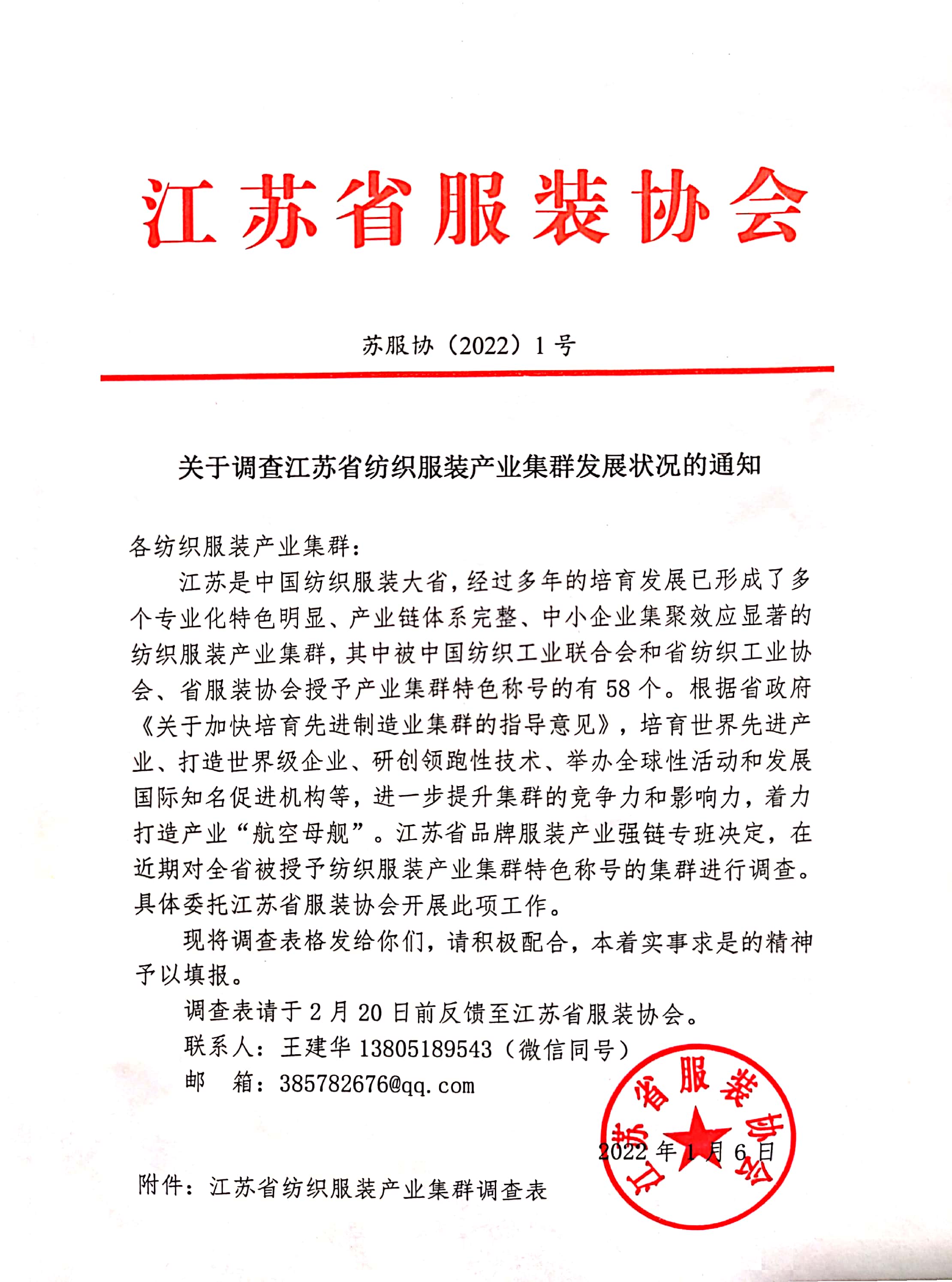 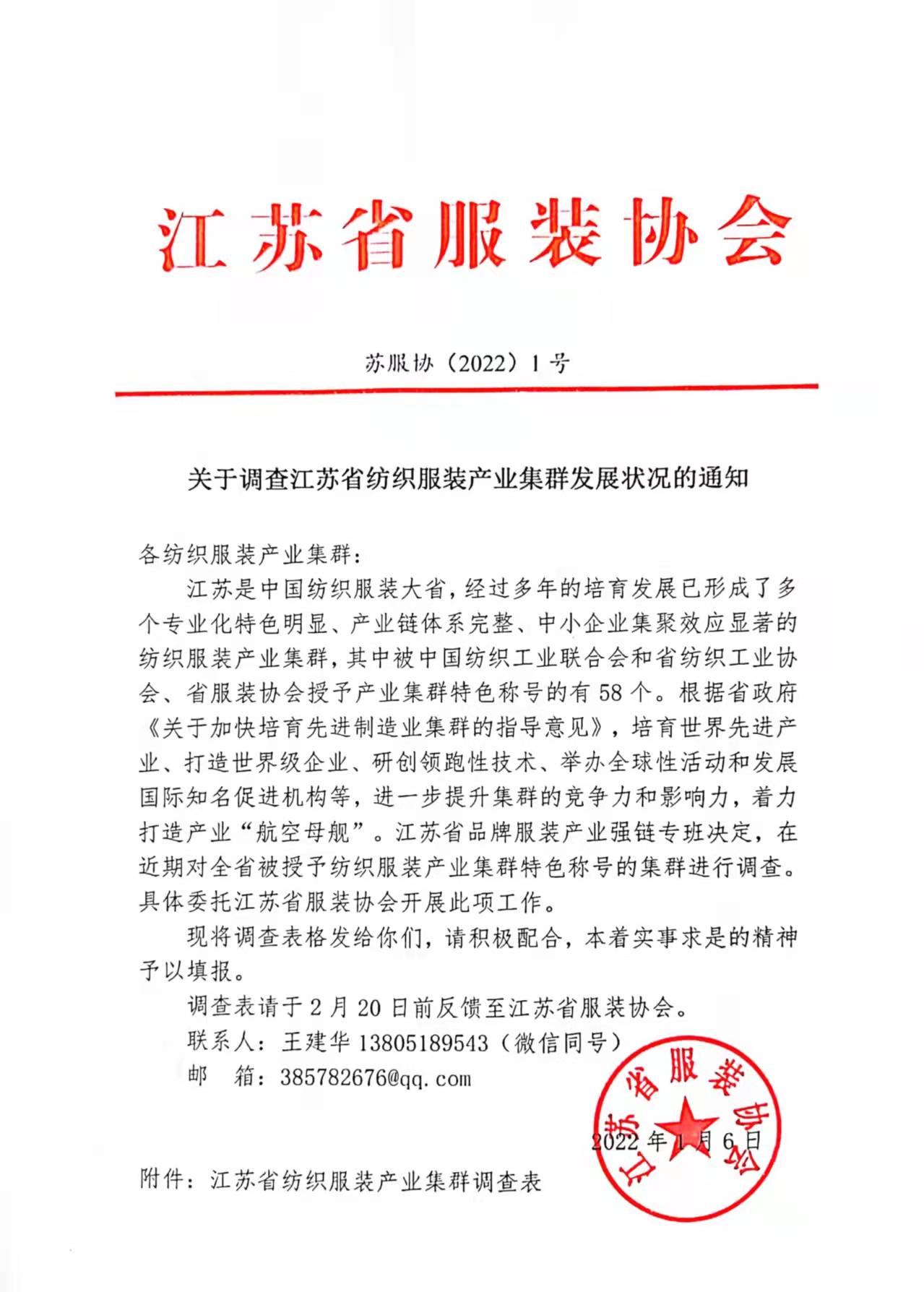 附件:江苏省纺织服装产业集群调查表                                          注： 1、以2021年统计部门数据为准（快报数）                                                              2、请提供5-8家骨干企业图片各1张（300像素以上）              产业集群名称产业集群名称所在地所在地邮箱邮箱集群联系人集群联系人电话电话主营业务收入（基地市、县、特色镇）主营业务收入（基地市、县、特色镇）主营业务收入（基地市、县、特色镇）主营业务收入（基地市、县、特色镇）（万元）（万元）（万元）（万元）（万元）其中纺织服装主营业务收入其中纺织服装主营业务收入             （万元）             （万元）规模企业数规模企业数（户）（户）（户）纺织服装骨干企业概况（5-8家）纺织服装骨干企业概况（5-8家）纺织服装骨干企业概况（5-8家）纺织服装骨干企业概况（5-8家）纺织服装骨干企业概况（5-8家）纺织服装骨干企业概况（5-8家）纺织服装骨干企业概况（5-8家）纺织服装骨干企业概况（5-8家）纺织服装骨干企业概况（5-8家）序号公司名称公司名称法人主营业务主营收入（万元）主营收入（万元）联系人及电话联系人及电话12345678概况（基地市、县、特色镇）500字左右概况（基地市、县、特色镇）500字左右概况（基地市、县、特色镇）500字左右概况（基地市、县、特色镇）500字左右概况（基地市、县、特色镇）500字左右概况（基地市、县、特色镇）500字左右概况（基地市、县、特色镇）500字左右概况（基地市、县、特色镇）500字左右概况（基地市、县、特色镇）500字左右                                                                盖章：                                                                盖章：                                                                盖章：                                                                盖章：                                                                盖章：                                                                盖章：                                                                盖章：                                                                盖章：                                                                盖章：